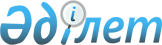 О форме таможенной декларации на транспортное средство и Инструкции о порядке ее заполненияРешение Комиссии таможенного союза от 14 октября 2010 года № 422

      Комиссия Таможенного союза решила:



      1. Утвердить форму таможенной декларации на транспортное средство и Инструкцию о порядке заполнения таможенной декларации на транспортное средство (далее соответственно - Форма и Инструкция) (прилагаются).



      В случае временного вывоза с таможенной территории  Евразийского экономического союза автомобильного транспортного средства международной перевозки, зарегистрированного в государстве–члене Евразийского экономического союза, таможенная декларация на транспортное средство по желанию лица, совершающего таможенные операции, может подаваться в форме документа о государственной регистрации и национальной принадлежности транспортного средства международной перевозки, выданного в соответствии с законодательством государства–члена Евразийского экономического союза (далее – свидетельство). При ввозе на таможенную территорию Евразийского экономического союза автомобильного транспортного средства международной перевозки, зарегистрированного в государстве–члене Евразийского экономического союза, в целях завершения его временного вывоза допускается подача таможенной декларации на транспортное средство в форме свидетельства, представленного при таможенном декларировании такого временного вывоза.



      Таможенная декларация на транспортное средство при ее подаче в форме свидетельства представляется в таможенный орган в 1 экземпляре. При этом ее подача сопровождается представлением паспорта или иного документа, удостоверяющего личность лица, совершающего таможенные операции, установленного законодательством государств–членов Евразийского экономического союза.

      Сноска. Пункт 1 с изменениями, внесенными решениями Коллегии Евразийской экономической комиссии от 16.07.2013 № 158 (вступает в силу по истечении 30 календарных дней с даты его официального опубликования); от 25.03.2014 № 48 (вступает в силу по истечении 30 календарных дней с даты его официального опубликования); от 27.04.2015 № 38 (порядок вступления в силу см. п.3).



      2. Установить, что Форма и Инструкция вступают в силу с 1 января 2011 года. До 1 января 2011 года применяются формы документов и порядок их заполнения, установленные законодательством государств-членов Евразийского экономического союза для целей временного ввоза и временного вывоза транспортных средств международной перевозки.

      Сноска. Пункт 2 с изменением, внесенным решением Коллегии Евразийской экономической комиссии от 27.04.2015 № 38 (порядок вступления в силу см. п.3).               Члены Комиссии таможенного союза:      От Республики      От Республики      От Российской

      Беларусь           Казахстан          Федерации      А. Кобяков         У. Шукеев          И. ШуваловУТВЕРЖДЕНА                     

Решением Комиссии              

Таможенного союза              

от 14 октября 2010 года № 422  

       Форма таможенной декларации на транспортное средство

  ТАМОЖЕННАЯ ДЕКЛАРАЦИЯ НА ТРАНСПОРТНОЕ СРЕДСТВОУТВЕРЖДЕНА                     

Решением Комиссии              

Таможенного союза              

от 14 октября 2010 года № 422   

Инструкция о порядке заполнения таможенной декларации

на транспортное средство      Сноска. По тексту слова «Таможенного союза» заменены словами «Евразийского экономического союза»; слова «договорами государств–членов» заменены словами «договорами в рамках» в соотвествии с решением Коллегии Евразийской экономической комиссии от 27.04.2015 № 38 (порядок вступления в силу см. п.3); с изменениями, внесенными решениями Коллегии Евразийской экономической комиссии от 12.05.2015 № 52 (вступает в силу с 01.09.2015); по тексту слово «Классификатором» в соответствующем числе заменены словом «классификатором» в соответствующем числе в соответствии с решением Коллегии Евразийской экономической комиссии от 06.10.2015 № 129 (вступает в силу по истечении 30 календарных дней с даты его официального опубликования). 

I. Общие положения

      1. Настоящая Инструкция разработана в соответствии со статьями 180 и 350 Таможенного кодекса Таможенного союза (далее - Кодекс) и определяет порядок заполнения таможенной декларации на транспортное средство (далее - ТДТС) в письменной форме.



      2. ТДТС состоит из листа формата А4 по форме, утвержденной решением Комиссии Таможенного союза.

      ТДТС заполняется заглавными буквами с использованием печатающих устройств или от руки печатными буквами, разборчиво, не должна содержать подчисток, помарок и исправлений.

      Допускается указание наименований и адресов иностранных лиц латинскими буквами. Номера, марки и модели транспортных средств международной перевозки (далее - ТСМП) указываются на языке оригинала, в том числе с использованием букв латинского алфавита.

      Сноска. Пункт 2 с изменением, внесенным решением Коллегии Евразийской экономической комиссии от 12.05.2015 № 52 (вступает в силу с 01.09.2015).



      3. Если в графах ТДТС недостаточно места для заявления сведений или проставления служебных отметок должностным лицом таможенного органа (далее - должностное лицо), то необходимые сведения указываются на оборотной стороне ТДТС. При этом в графе ТДТС производится запись: "СМ. ОБОРОТ". Допускается также указание необходимых сведений на дополнительных листах, при этом в соответствующей графе ТДТС производится запись "СМ. ДОП. ЛИСТ".

      Сведения, указываемые на оборотной стороне ТДТС и (или) на дополнительных листах, заверяются подписью декларанта, а также должностным лицом путем проставления подписи и оттиска личной номерной печати.



      4. ТДТС заполняется отдельно на самоходные и несамоходные ТСМП, в том числе контейнеры.



      5. ТДТС может быть подана на состав ТСМП, если все остальные сведения, за исключением сведений о транспортном средстве, относятся ко всему составу, то в графе 3 "Транспортное средство" сведения о каждом транспортном средстве указываются с новой строки.



      6. При вывозе с таможенной территории Евразийского экономического союза (далее - таможенная территория) временно ввезенных ТСМП и ввозе на такую территорию временно вывезенных ТСМП таможенному органу в качестве ТДТС допускается представлять ТДТС, представленную при декларировании временно ввозимых или временно вывозимых ТСМП соответственно.

      Сноска. Пункт 6 с изменением, внесенным решением Коллегии Евразийской экономической комиссии от 27.04.2015 № 38 (порядок вступления в силу см. п.3); от 01.11.2016 № 132 (вступает в силу по истечении 180 календарных дней с даты его официального опубликования).



      7. Сведения, заявленные в ТДТС, могут быть изменены и (или) дополнены при соблюдении условий, предусмотренных статьей 191 Кодекса.

      Изменения и (или) дополнения в ТДТС вносятся уполномоченным работником декларанта или таможенного представителя (далее - уполномоченное лицо) с использованием печатающего устройства или от руки печатными буквами путем зачеркивания ошибочных сведений и внесения (надписывания) над ними верных сведений.

      Каждое изменение и (или) дополнение заверяется подписью уполномоченного лица с проставлением оттиска печати, если в соответствии с законодательством государства–члена Евразийского экономического союза лицо должно иметь печать, и должностным лицом путем проставления даты, подписи и оттиска личной номерной печати.

      При необходимости таможенный орган может потребовать заполнения новой ТДТС.



      8. ТДТС предоставляется в таможенный орган в двух экземплярах(если иное не установлено регулирующими таможенные правоотношения международными договорами и актами, составляющими право Евразийского экономического союза), которые распределяются следующим образом:

      первый экземпляр - остается в таможенном органе, которому декларируется ТСМП;

      второй экземпляр - возвращается декларанту.

      Сноска. Пункт 8 с изменением, внесенным решением Коллегии Евразийской экономической комиссии от 01.11.2016 № 132 (вступает в силу по истечении 180 календарных дней с даты его официального опубликования) 

II. Порядок заполнения ТДТС

      9. Декларантом заполняются графы 1, 3, 4, 5, 6, 7, 8, 9, 10, 11, 12, 13 ТДТС в следующем порядке:

      Графа 1 "Ввоз, вывоз"

      Графа заполняется при декларировании ТСМП, временно ввозимого на таможенную территорию или временно вывозимого с такой территории, путем проставления в соответствующем поле символа "Х".

      Графа не заполняется при декларировании вывозимых с таможенной территории временно ввезенных ТСМП или ввозимых на такую территорию временно вывезенных ТСМП в случае, если ТДТС подается в соответствии с пунктом 6 настоящей Инструкции, а также при временном ввозе на таможенную территорию в качестве ТСМП контейнеров, которые зарегистрированы на территории государства, не являющегося членом Евразийского экономического союза, прибыли на таможенную территорию водным транспортом и перевозятся по таможенной территории (в том числе через территорию государства, не являющегося членом Евразийского экономического союза) иным видом транспорта для доставки находящихся в них товаров конечному получателю на таможенной территории.

      Графа 3 "Транспортное средство"

      В столбце "марка/модель" графы указываются марка и модель ТСМП (при наличии таких сведений). В отношении автомобильных транспортных средств, прицепов и полуприцепов указывается наименование марки в соответствии с классификатором марок дорожных транспортных средств. Столбец не заполняется для несамоходного железнодорожного подвижного состава.

      В столбце "тип" графы указывается наименование типа ТСМП в соответствии с классификатором типов транспортных средств международной перевозки.

      В столбце "номер регистрации" графы указываются:

      в отношении автомобильного транспорта - государственный регистрационный номер;

      в отношении железнодорожного транспорта - номер(а) железнодорожного подвижного состава (локомотива, вагона, платформы, цистерны и др.);

      в отношении морского (речного) транспорта - наименование судна;

      в отношении воздушного транспорта - бортовой номер воздушного судна;

      в отношении контейнера - регистрационный или иной идентификационный номер.

      В столбце "страна регистрации" графы указывается краткое наименование страны регистрации ТСМП в соответствии с классификатором стран мира.

      Если при перевозке используется состав транспортных средств, то в столбце «страна регистрации» графы указывается краткое наименование страны, в которой зарегистрировано транспортное средство, приводящее в движение другое (другие) транспортное средство (транспортные средства).

      Если страна, в которой зарегистрировано транспортное средство, на момент декларирования неизвестна, то в столбце «страна регистрации» графы указываются два нуля "00".

      В столбце "идентификационный номер" графы указывается идентификационный номер (VIN) (либо номер кузова, шасси/рамы) в отношении автомобильного транспорта.

      Графа 4 "Лицо, осуществляющее перевозку товаров"

      В графе в отношении всех видов транспорта, за исключением железнодорожного транспорта, указываются полное наименование и место нахождения перевозчика в соответствии с транспортными (перевозочными) документами, а также фамилия и инициалы его представителя, уполномоченного на управление ТСМП (если ТСМП управляется экипажем – фамилия и инициалы представителя экипажа, уполномоченного на представление документов таможенному органу).

      В отношении железнодорожного транспорта в графе проставляется только оттиск календарного штемпеля, который заверяется подписью ответственного работника станции.

      Графа 5 "Маршрут"

      В графе указываются пункт и страна назначения.

      В отношении воздушного транспорта в графе дополнительно указывается номер рейса.

      Графа 6 "Экипаж"

      В графе указываются сведения о наличии членов экипажа (команда судна, поездная бригада и тому подобное) и об их общем количестве.

      Графа 7 "Пассажиры"

      В графе указывается наличие пассажиров, перевозимых в ТСМП - "ДА" или "НЕТ" путем проставления в соответствующем поле символа "Х".

      Если в графе отмечено поле напротив слова "ДА", то указывается количество пассажиров.

      Графа 8 "Припасы"

      В графе указывается наличие припасов в ТСМП (кроме автомобильного транспорта), - "ДА" или "НЕТ" путем проставления в соответствующем поле символа "Х".

      Графа 9 "Сведения о товаре"

      В графе указывается наличие товаров в ТСМП - "ДА" или "НЕТ" путем проставления в соответствующем поле символа "Х".

      Графа 10 "Запасные части и оборудование"

      В графе указывается наличие запасных частей и оборудования, предназначенных для ремонта и эксплуатации ТСМП - "ДА" или "НЕТ" путем проставления в соответствующем поле символа "Х".

      Если в графе отмечено поле напротив слова "ДА", то указывается наименование запасных частей и оборудования, краткое описание и количество в удобных для декларанта единицах измерения.

      Графа 11 "Цель ввоза/вывоза"

      В графе указывается цель временного ввоза или временного вывоза ТСМП:

      для начала международной перевозки грузов, пассажиров и (или) багажа на таможенной территории;

      для начала международной перевозки грузов, пассажиров и (или) багажа за пределы таможенной территории;

      для завершения международной перевозки грузов, пассажиров и (или) багажа на таможенной территории;

      для завершения международной перевозки грузов, пассажиров и (или) багажа за пределами таможенной территории.

      Графа 12 "Дополнительные сведения"

      В графе могут указываться дополнительные сведения.

      Графа 13 "Подпись лица, заявляющего сведения"

      В графе указываются фамилия, имя, отчество декларанта, дата заполнения ТДТС и проставляется его подпись и печать, если в соответствии с законодательством государства–члена Евразийского экономического союза декларант должен иметь печать.

      Если ТДТС заполняет работник таможенного представителя, в графе также указываются наименование таможенного представителя, работником которого он является, реквизиты документа, свидетельствующего о включении лица в реестр таможенных представителей, и реквизиты соответствующего договора на оказание услуг по совершению таможенных операций в отношении временно ввозимых (вывозимых) ТСМП.

      Сноска. Пункт 9 с изменениями, внесенными решениями Коллегии Евразийской экономической комиссии от 23.09.2014 № 176 (вступает в силу по истечении 30 календарных дней с даты его официального опубликования); от 12.05.2015 № 52 (вступает в силу с 01.09.2015); от 01.11.2016 № 132 (вступает в силу по истечении 180 календарных дней с даты его официального опубликования). 

III. Порядок заполнения граф ТДТС должностным лицом

      10. Графы 2, "А", "В", "С" ТДТС заполняются должностным лицом в следующем порядке:

      Графа 2 "Регистрационный №"

      В графе указывается регистрационный номер ТДТС по следующей схеме:ХХХХХХХХ/ХХХХХХ/ХХХХХХХХХ, где

________.______.___ _____      

     1       2     3   4                - элемент 1 - код таможенного органа, в регионе деятельности которого находится место убытия или место прибытия ТСМП.

      При декларировании ТСМП в Республике Армения указываются трехзначный цифровой код страны, цифры «000» и двухзначный код таможенного органа в соответствии с классификатором таможенных органов, применяемым в Республике Армения.

      При декларировании ТСМП в Республике Беларусь и Республике Казахстан указывается трехзначный цифровой код страны и пятизначный код таможенного органа в соответствии с классификаторами таможенных органов, применяемых в Республике Беларусь, Республике Казахстан и Кыргызской Республике.

      Например:

      в Республике Армения – 05100011;

      в Республике Беларусь - 11209103;

      в Республике Казахстан - 39850207;

      в Кыргызской Республике - 41710302;

      - элемент 2 - дата принятия ТДТС (число, месяц, две последние цифры года);

      - элемент 3 - двузначный цифровой код вида транспорта в соответствии с классификатором видов транспорта и транспортировки товаров;

      - элемент 4 - порядковый номер ТДТС, присваиваемый по журналу регистрации ТДТС таможенным органом, оформившим временный ввоз или временный вывоз ТСМП, либо завершившим временный ввоз или временный вывоз ТСМП (начинается с единицы с каждого календарного года), форма и порядок ведения которого определяются законодательством государств– членов Евразийского экономического союза.

      Допускается дополнительное нанесение в указанную графу штрих-кода или специальной этикетки, содержащих информацию о регистрационном номере.

      Если ТДТС подается в соответствии с пунктом 6 настоящей Инструкции, то регистрационный номер проставляется после присвоенного ранее такой ТДТС регистрационного номера через знак разделителя «/».

      Графа "А"

      Подразделы графы заполняются должностным лицом, оформившим временный ввоз или временный вывоз ТСМП.

      В графе указываются код таможенного органа, дата регистрации ТДТС, отметка о форме таможенного контроля, срок временного ввоза ТСМП, установленный в соответствии со статьей 343 Кодекса.

      В подразделе "Особые отметки" графы указываются любые отметки по решению должностного лица, оформившего временный ввоз или временный вывоз ТСМП.

      Графа "В"

      Подразделы графы заполняются должностным лицом, оформившим завершение временного ввоза или временного вывоза ТСМП.

      В графе указываются код таможенного органа, дата регистрации ТДТС, отметка о форме таможенного контроля.

      В подразделе "Особые отметки" графы указываются сведения о:

      вывозе временно ввезенных или о ввозе временно вывезенных ТСМП путем проставления отметки "ТСМП вывезено" либо "ТСМП ввезено" соответственно;

      помещении ТСМП под таможенные процедуры в соответствии с пунктом 3 статьи 342 Кодекса или в соответствии с пунктом 1 статьи 348 Кодекса с указанием регистрационного номера декларации на товары, в соответствии с которой ТСМП были помещены под соответствующую таможенную процедуру.

      Графа "С"

      Подразделы графы заполняются должностным лицом промежуточного таможенного органа.

      В графе указываются код таможенного органа, дата совершения таможенной операции, отметка о форме таможенного контроля, срок временного ввоза (в случае его продления).      В подразделе "Особые отметки" граф "А", "В", "С" могут указываться сведения, необходимые для проведения таможенного контроля, в том числе основания для продления срока временного ввоза ТСМП, сведения о дубликатах ТДТС, выданных в соответствии с пунктом 11 настоящей Инструкции.

      Сноска. Пункт 10 с изменениями, внесенными решениями Коллегии Евразийской экономической комиссии от 27.04.2015 № 38 (порядок вступления в силу см. п.3); от 06.10.2015 № 129 (вступает в силу по истечении 30 календарных дней с даты его официального опубликования); от 01.11.2016 № 132 (вступает в силу по истечении 180 календарных дней с даты его официального опубликования).



      11. Должностные лица таможенных органов, в регионе деятельности которых фактически находится ТСМП, оформляют дубликаты ТДТС в отношении ТСМП по письменному обращению перевозчика в следующих случаях:

      при расцепке (расформировании) ТСМП, когда одна ТДТС была оформлена на состав ТСМП;

      при утрате ТДТС.

      Дубликаты ТДТС имеют форму копии ТДТС.

      При этом в подраздел "Особые отметки" дубликата ТДТС вносится запись "Дубликат", а в подраздел "Особые отметки" оригинала ТДТС вносится запись "Выдан дубликат", далее указываются регистрационные номера ТСМП, в отношении которых выданы дубликаты ТДТС.
					© 2012. РГП на ПХВ «Институт законодательства и правовой информации Республики Казахстан» Министерства юстиции Республики Казахстан
				1.Ввоз -   Вывоз - 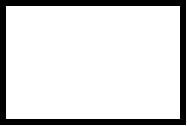 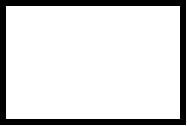 1.Ввоз -   Вывоз - 2. Регистрационный №2. Регистрационный №3. Транспортное средство:3. Транспортное средство:3. Транспортное средство:3. Транспортное средство:4. Лицо, осуществляющее перевозку товаровЛицо, ответственное за использование транспортного средства4. Лицо, осуществляющее перевозку товаровЛицо, ответственное за использование транспортного средства4. Лицо, осуществляющее перевозку товаровЛицо, ответственное за использование транспортного средства4. Лицо, осуществляющее перевозку товаровЛицо, ответственное за использование транспортного средства5. Маршрут5. Маршрут6. Экипаж6. Экипаж7. Пассажиры да - 

            Нет - 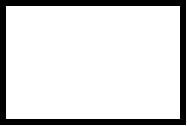 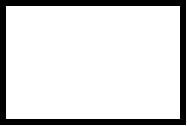 8. Припасы да - 

          Нет - 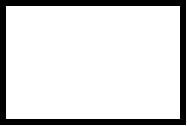 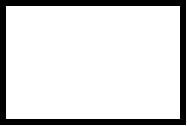 8. Припасы да - 

          Нет - 9. Сведения о

   товаре   да - 

           Нет - 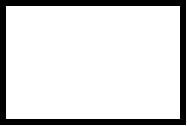 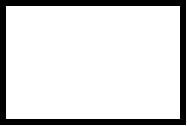 10. Запасные части и оборудование

    да -     Нет - 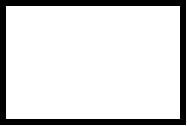 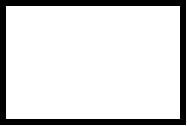 10. Запасные части и оборудование

    да -     Нет - 10. Запасные части и оборудование

    да -     Нет - 10. Запасные части и оборудование

    да -     Нет - 11. Цель ввоза/вывоза11. Цель ввоза/вывоза12. Дополнительные сведения12. Дополнительные сведения13. Подпись лица, заявляющего сведения _____________     дата заполнения _________13. Подпись лица, заявляющего сведения _____________     дата заполнения _________13. Подпись лица, заявляющего сведения _____________     дата заполнения _________13. Подпись лица, заявляющего сведения _____________     дата заполнения _________ТАМОЖЕННЫЙ КОНТРОЛЬТАМОЖЕННЫЙ КОНТРОЛЬТАМОЖЕННЫЙ КОНТРОЛЬА|  Таможенный орган,

  оформивший временный

  ввоз (вывоз) -

 

  дата регистрации ТДТС

 

 

  формы таможенного

  контроля  Срок временного ввозаВ|  Таможенный орган

  оформивший завершение

  временного ввоза (вывоза) -

 

  дата регистрации ТДТС

 

 

  формы таможенного

  контроляС| Промежуточный таможенный

  орган -

 

 

  дата совершения таможенной

  операции -

 

  формы таможенного контроля 

  Продление срока временного

  ввоза  Особые отметки

   Особые отметки

   Особые отметки

 